Town of Luther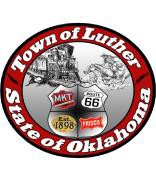  LPWA Regular MeetingTuesday, December 13, 2016             MinutesIn accordance with the Open Meeting Act, Section 311, The Town of Luther, County of Oklahoma, 119 S. Main Street, hereby calls a Regular Meeting of the Luther Board of Trustee’s on Tuesday, December 13, 2016 at 7:00 p.m. at The Luther Community Building, 18120 E Hogback Rd, Luther, OK 73054Meeting Called to OrderRoll Call… Henry, Taft, McDaniels, Lawson, LangleyDeclaration of Quorum… YesPublic Comments: Must sign up with the Town Clerk. Each speaker is limited to 2 minutes with a 10 min maximum for public comments. Comments must be regarding an agenda item. All comments will be heard at the beginning of the meeting.  After 10 minutes the meeting will begin and proceed  without interruption.  Any other questions or concerns can be left with the Town Clerk.Items before the Board:Item 1: Consent AgendaApproval of Minutes from –      October 10, 2016		PayrollClaimsMotion to approve Motion to approve: Langley.. 2nd McDaniels... Unanimous Yes voteItem 2: Consideration, discussion and possible action regarding purchasing new tires for the maintenance truck-CTMotion to approve: Taft… 2nd McDaniels... Unanimous Yes voteItem 3: Consideration, discussion and possible action regarding New Business, if any, which has arisen since the posting of the Agenda, and could not have been anticipated prior to the time of posting, 25 O.S. Sec 311 (9). Items not of emergency nature can be let with the clerk for posting on the next agenda.No New BusinessItem 4: Adjourn.Motion to Adjourn: Motion to approve: Taft… 2nd Lawson... Unanimous Yes voteKim Bourns, Town Clerk/Treasurer*Agenda Posted December_____, 2016  at Luther Town Hall, on the website at www.townoflutherok.com and on Facebook at The Town of Luther, at___ pm.*